Adı:                        Soyadı:                            Sınıf:	                No:                            Aldığı Not:… MESLEKİ VE TEKNİK ANADOLU LİSESİ 2017-2018 EĞİTİM ÖĞRETİM YILI 11.SINIF İLK YARDIM DERSİ 1.DÖNEM 1.YAZILI SORULARIA) Aşağıdaki soruları dikkatlice okuyarak doğru seçeneği işaretleyiniz. ( Her soru 2 puan )Aşağıdakilerden hangisi ilk önce yapılmalıdır?A) Hava yolunun açılması   B) Suni solunum   C) Kalp masajı   D) Kanama kontrolü   E) Kırık kontrolüİlk yardım için aşağıdakilerden hangisi yanlıştır?A) Ambulans gelene kadar yapılır.B) Hayatın kurtarılması ya da durumun kötüleşmesini engellemek amacı ile yapılır.C) Gerekir ise ilaç kullanılır.D) Herhangi bir kaza ya da yaşamı tehlikeye düşüren durumlarda yapılır.E) İlk yardımcı önce olay yerinde güvenliği sağlamalıdır.Aşağıdakilerden hangisi ilk yardımın tanımı ile uyumludur?A) Ambulansta yapılan müdahalelerB) Hasta acil servislerinde yapılan müdahalelerC) Olay yerinde tıbbi araç gerek aramaksızın yapılan müdahalelerD) Yoğun bakım ünitelerinde yapılan müdahalelerE) Ambulans ve acil serviste yapılan müdahalelerAşağıdakilerden hangisi hasta/yaralının değerlendirilmesinde ilk önce yapılması gerekendir?A) Bilinç kontrolü yapılır.	B) Solunum yolu açıklığı sağlanır.	C) Solunum kontrolü yapılır.		D) Kalp masajı yapılır.		E) Kırık tespiti yapılır.İlk yardım temel uygulamalarından olan “bildirme” ile ilgili olarak hangisi yanlıştır?A) Bildirim etrafta birileri varsa bilinç kontrolünden sonra yapılır.B) Bebeklerde ilkyardımcı tekse, 5 tur kalp masajı suni solunum yapıldıktan sonra 112 aranır.C) Türkiye de acil bildirim numarası 112 dir.D) Çocuklarda, tek kurtarıcı olduğunda bilinç kontrolünden hemen sonra 112 aranır.E) Yetişkinlerde bilinç yoksa hemen 112 aranır.Aşağıdakilerden hangisi, hava yolu açma tekniklerindendir? A) Sırt üstü pozisyon            B) Yarı oturur pozisyon         C) Baş çene pozisyonu D) Tam oturur pozisyon       E) Yüzüstü pozisyonİlk yardımcı dış kalp masajı ve suni solunuma ne zaman son verir? A) 10 dakika yaptıktan sonra.   B) Tıbbi yardım gelince.    C) 30 dakika uygulandıktan sonra. D) 5 tur uyguladıktan sonra.   E) Hasta veya yaralının öldüğüne karar verildiğinde. Yetişkinlerde yapılan dış kalp masajıyla ilgili olarak yazılanlardan hangisi doğrudur? A) Kalp masajı tek elle yapılır. B) Göğse bası uygulanırken kollar bükülmeden omuz ve bel kaslarından kuvvet alınır. C) Kalp masajı yapılırken hasta veya yaralıya uzak durulmalıdır. D) Göğüs kafesi 1- 1.5 cm çökecek şekilde bası uygulanır. E) Kalp masajı göğüs kemiğinin altına uygulanır. Çocuklarda, temel yaşam desteği uygulamasında göğüs basısı ve suni solunum oranı kaç olmalıdır? A) 30:2          B) 30:5           C) 15:2          D) 15:1             E) 15:5 Hastanın bilinci kapalı ve solunumu varsa aşağıdakilerden hangisi yapılır? A) Sırtüstü yatırılarak ayakları 30 cm kaldırılır.          B) Yan yatış pozisyonunda tutulur. C) Solunum yolu açıklığı kontrol edilir.     D) Koma pozisyonu verilir.     E) Sıkan giysiler gevşetilir. Hava yolu açıklığı sağlandıktan sonra bir eli alnına koyarak çeneyi 3 parmakla geriye itilmesine ne denir?A) Baş çene pozisyonu verilmesi denir.                          B) Bak Dinle Hisset yöntemi denir. C) Temel yaşam desteği denir.    	D) Şok pozisyonu verilmesi denir.   	E) Koma pozisyonu denir.Hayat kurtarma amacı ile hava yolu açıklığı sağlandıktan sonra solunumu veya kalbi durmuş kişiye yapay solunum yapılarak akciğerlere hava gitmesini sağlamak ve kalp masajı yapılarak tekrar kan pompalanmasının sağlanmasına ne denir?A) Temel yaşam desteği		B) İlkyardım	   C) Acil yardım         D) Koma	       E) MüdahaleDış Kalp masajı hangi bölgeye uygulanır?A) Göğüs kemiğinin 1/3 üst kısmına		 B) Göğüs kemiğinin 1/3 alt kısmına C) Göğüs kemiğinin 2 parmak üst kısmına 	 D) Göğüs kemiğinin ortasının altına   E) Göğüs kemiğinin 2 parmak alt kısmınaYetişkinlerde temel yaşam desteğinde kalp masajı nereye yapılır?A) 1/3 alt kısmına		B) Göğüs kemiğinin ortasına		C) Göğüs kemiğinin alt yarısınaD) Göğüs uçlarının orta merkezinin bir parmak altına	E) Göğüs kemiğinin üst yarısınaBebeklerde bilinç kontrolü ne şekilde yapılır?A) Omuzlarından sarsarak	B) Yüzüne vurarak	C) Sözlü uyaranla	D) Ayak tabanına vurarak		E) Karın kısmına dokunarakKoma pozisyonu hangi durumda verilir?A) Hasta/yaralının 1. Derece yanığı varsa	B) Hasta/yaralının kolu kanıyorsaC) Hasta/yaralı olayın nasıl olduğunu anlatabiliyorsa	D) Hasta/yaralının bacaklarında kırıklar varsa			E) Hasta/yaralının bilinci yok, solunum ve nabzı var iseAşağıdakilerden hangisi kazazedenin 2. Değerlendirmesi içinde yer almaz?A) Hasta ve yaralının anamnezi alınır.		B) Kalp masajı ve suni solunum uygulanır.C) Hasta ve yaralının yüz kemikleri ve ağız içi kontrol edilir.D) Boyunda ağrı, hassasiyet, şişlik vb. yönünden bakılır.E) Kişinin karın boşluğunda açık yara, şişlik, ağrı vb. yönünden değerlendirilir.Bebeklerde hava yolu açıklığı sağlanmasıyla ilgili aşağıdakilerden hangisi yanlıştır?A) Ağız içinde yabancı bir cisim varsa tek hamlede cımbızla alır gibi çıkartılır.B) Baş-çene pozisyonu verirken baş hafifçe geriye itilmelidir.C) Solunum değerlendirilmesi sonucunda solunumu varsa suni solunuma geçilir.D) Ağız içine kesinlikle kör dalış yapılmaz.E) Solunum kontrolü bak-dinle- hisset yöntemiyle 5-10 saniye süre ile takip edilir.I.   Airway		Yan tarafta verilen temel yaşam desteği uygulamasınınII.  Breating		aşamalarının açıklamaları aşağıdaki seçeneklerden hangisindeIII. Circulation  		doğru sırayla verilmiştir?A) Solunumun değerlendirilmesi, Dolaşımın değerlendirilmesi, Hava yolu açıklığını değerlendirmeB) Hava yolu açıklığını değerlendirme, Dolaşımın değerlendirilmesi, Solunumun değerlendirilmesiC) Solunumun değerlendirilmesi, Dolaşımın değerlendirilmesi, Hava yolu açıklığını değerlendirmeD) Hava yolu açıklığını değerlendirme, Solunumun değerlendirilmesi, Dolaşımın değerlendirilmesiE) Solunumun değerlendirilmesi, Hava yolu açıklığını değerlendirme, Dolaşımın değerlendirilmesiÇocuklarda temel yaşam desteğinde kalp basısı ne kadar olmalıdır?A) 1/3 kadar 5 cm 		B) 4 cm 	C) 2,5-5 cm 		D) 1-1,5 cm.	      E) 3-4 cmAşağıdakilerden hangisi hastadan görüşerek edinilen bilgilerden değildir?A) Olay	B) Belirti ve bulgular	C) Yemek	D) İlaç		E) Soy geçmişAşağıdakilerden hangisinde bak-dinle-hisset yönteminde yapılan işlemlerde bilgi yanlışlığı vardır?A) İlk yardımcı ağız ve göz hareketlerini gözler.B) Göğüs hareketlerini gözlemlemek için elini hasta veya yaralının göğüs kafesi üzerine yerleştirir.C) Hasta veya yaralının yüzüne yaklaşarak nefesini dinler.D) Hastanın nefes alıp almadığı 5-10 sn. süre ile kontrol edilir.E) Hasta veya yaralının nefesini yanağı ile hissetmeye çalışır.Çocuklarda temel yaşam desteği ile ilgili aşağıdakilerden hangisi yanlıştır?A) İlk yardımcı suni solunum yapmadan önce enfeksiyonlardan korunmak için ağıza bir bez parçası veya gazlı bez yerleştirir.B) Arka arkaya 2 kurtarıcı nefes; her biri 3 saniyede verilir.C) 2 kurtarıcı solunumdan sonra yaşamsal refleksler yoksa kalp masajına geçilir.D) 30 göğüs basısı 2 suni solunum şeklinde uygulanır.E) Temel yaşam desteğine yaşamsal refleksleri geri gelene kadar devam edilir.Aşağıdakilerden hangisi  kalp durması sonucunda meydana gelen sıkıntılardan değildir?A) Bilinç kaybı			B) Solunum durması		C) Göz bebeklerinin genişlemesi		D) Ciltte siyanoz			E) HipertermiI.   Mide şişkinliğiII.  Sternum ve costa kırıklarıIII. Hava embolisiIV. Yağ embolisiYukarıda verilen sorunlardan hangisi veya hangileri temel yaşam desteğinde görülen sorunlardır?A) Yalnız I	B) Yalnız II	C) I,II,IV	D) I,III,IV	E) HepsiB) Aşağıda verilenleri doğru şekilde eşleştiriniz. ( 5 puan )Bilinç düzeyi					DeğerlendirmeBilinç yerinde 				Yalnız dokunarak yapılan uyarılara yanıt vermesi1. Derecede bilinç kaybı			Sözlü ve dokunarak tüm uyarılara cevap vermesi2. Derecede bilinç kaybı			Sözlü ve dokunarak yapılan hiçbir uyarıya cevap vermemesi3. derecede bilinç kaybı			Sözlü uyarılara cevap vermesiC) Aşağıdaki cümleler doğru ise parantez içerisine (D) yanlış ise parantez içerisine (Y) koyunuz. ( 10 puan)(    ) İlk yardımda ilaç kullanılır.(    ) İlk yardımcı kendinin, hastanın veya yaralının ve çevredekilerin can güvenliğini korumalıdır.(    ) Hasta veya yaralının bilinci açık ve kafa travması varsa 112 ’nin aranmasına gerek yoktur.(    ) Acil yardım ilk yardımcı tarafından uygulanır.(    ) Bilinci kapalı olan yaralıya su, meyve suyu vb. verilebilir.(    ) 2. Derece bilinç kaybında hasta sözlü ve dokunarak yapılan tüm uyarılara yanıt verir.(    ) Omurga yaralanmalarında koma pozisyonu verilmelidir.(    ) Solunumun durmasıyla birlikte dokuların O2 siz kalmasına bağlı olarak vücudun uç noktalarında siyanoz görülür.(    ) Yetişkinlerde kalp masajı tek elle yapılır.(    ) Bebeklerde göğüs kemiği 4cm aşağı inecek şekilde basınç uygulanır.D) Aşağıdaki yazılı sorularının cevaplarını alt boşluklara yazınız.	1) Yaşam kurtarma zincirini yazınız. ( 15 puan )2) İlk yardım ve Acil bakım arasındaki farkları yazınız. ( 10 puan )	3) İlk yardımcının özelliklerinden 5 tane yazınız. ( 10 puan )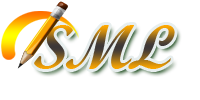 